Heartbreaker Grand Slam Series Pot Call  Primos® introduces the Grand Slam Series Heartbreaker Osceola Edition. It is the second in a four-year limited edition collection that features the four Grand Slam turkey subspecies. The 2015 edition features the Osceola wild turkey.This limited edition series of 1,200 numbered and individually signed calls by founder Will Primos is hand-crafted from the finest hardwoods. The 2015 pot call features a custom-engraved scene paying homage to the Osceola subspecies. The Heart Breaker Grand Slam Series will feature the Rio Grande in 2016 and Merriam subspecies in 2017. Features & BenefitsHardwood pot with crystal surface3D laser engraved scene depicting the Osceola wild turkeyIndividually signed and numbered by Will PrimosLimited run of 1,200 callsPart No.   	 Description		UPC		MSRP285	Grand Slam Pot Call-Osceola	0-10135-00285-5		$69.95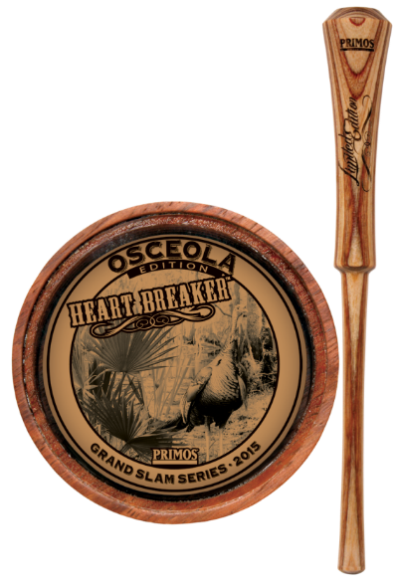 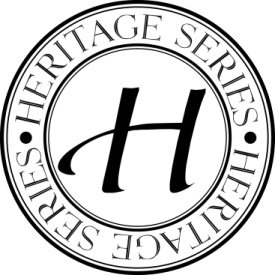 